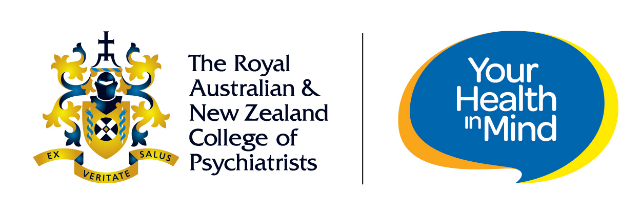 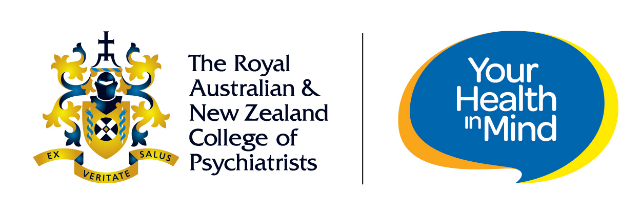 GENERAL INFORMATION
GOALS
Following the coaching led session with the Facilitator, list at least three goals that you would like to complete in subsequent years.PLANNING INITIATIVES 
List some useful suggested processes or options for progressing the goals for final achievement. These may include documented processes detailed in the SMARTER goal planning template.EVALUATING GOALS
Discuss how you have planned to evaluate the professional development goals.GENERAL COMMENTSOPTIONAL SUBMISSION – in the RANZCP MyCPD systemMembers can choose to submit this template as a reference to individual Practice Peer Review learning outcomes. Additionally, an electronic record can be an appropriate place to further build upon the individual professional development profile of continual learning.The RANZCP own all intellectual property rights (including any copyright, trade mark rights and patent rights) in the Information and this document. You may download, copy or print reasonable amounts of the Information for your personal, non-commercial use, but must not use it in a commercial way (for example, publishing, selling or modifying the Information) without RANZCP’s prior written consent.PRACTICE REFLECTION Action planning templateNote: This template has been designed to provide members with a record of determined actions for professional development. Participant name:Participant name:Peer name:Peer name:Facilitator name:Facilitator e-signature (Optional)